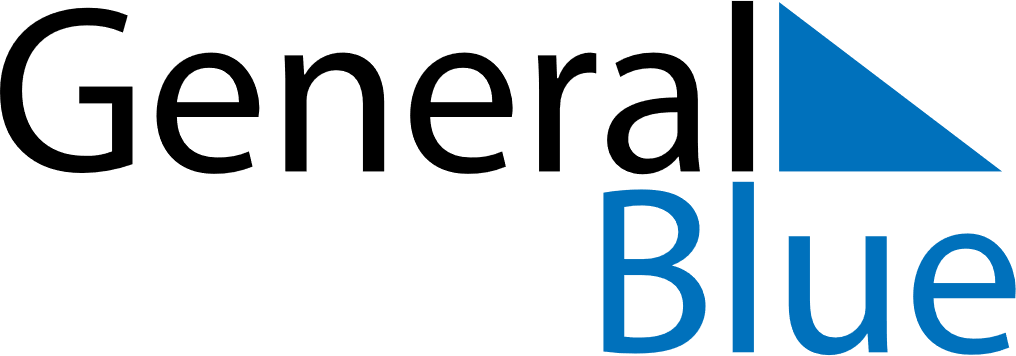 2019 – Q4South Africa   2019 – Q4South Africa   2019 – Q4South Africa   2019 – Q4South Africa   2019 – Q4South Africa   2019 – Q4South Africa   OctoberSundayMondayTuesdayWednesdayThursdayFridaySaturdayOctober12345October6789101112October13141516171819October20212223242526October2728293031OctoberNovemberSundayMondayTuesdayWednesdayThursdayFridaySaturdayNovember12November3456789November10111213141516November17181920212223November24252627282930NovemberDecemberSundayMondayTuesdayWednesdayThursdayFridaySaturdayDecember1234567December891011121314December15161718192021December22232425262728December293031DecemberDec 16: Day of ReconciliationDec 25: Christmas DayDec 26: Day of Goodwill